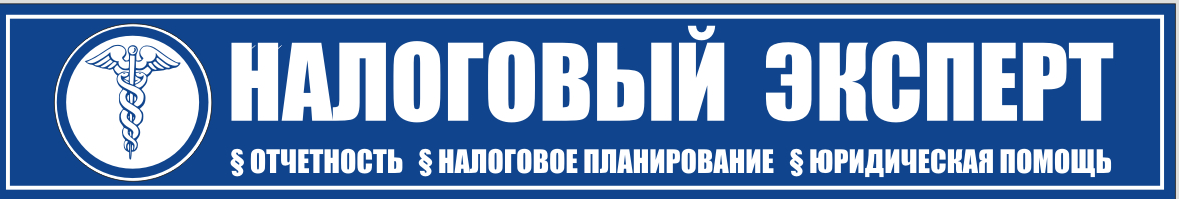 г. Дзержинск, Бульвар Мира, д. 14, П3 тел. 25-23-24ПРАЙС НА БУХГАЛТЕРСКИЕ УСЛУГИг. Дзержинск, Бульвар Мира, д. 14, П3 тел. 25-23-24ПРАЙС НА БУХГАЛТЕРСКИЕ УСЛУГИг. Дзержинск, Бульвар Мира, д. 14, П3 тел. 25-23-24Ведение бухгалтерского учета ОСНОВедение бухгалтерского учета ОСНОВедение бухгалтерского учета ОСНОВедение бухгалтерского учета ОСНОНаименование оказываемых услугЦена (руб.) базоваяПериодОСНО (стандартная система) до 10 документов, штат 2 человека4 500 руб.В месяцОСНО (стандартная система) от 11 до 25 документов, штат 5 человек6 500 руб.В месяцОСНО (стандартная система) от 26 до 45 документов, штат 5 человек8 500 руб.В месяцОСНО (стандартная система) от 46 до 60 документов, штат 10 человек10 500 руб.В месяцОСНО (стандартная система) от 61 до 100 документов, штат  20 человек13 500 руб.В месяцОСНО (стандартная система) от 101 до 200 документов, штат 25 человек17 500 руб.В месяцОСНО (стандартная система) свыше 201 документа, штат 25 человек20 000 руб.В месяцВедение бухгалтерского учета УСНО, ЕНВДВедение бухгалтерского учета УСНО, ЕНВДВедение бухгалтерского учета УСНО, ЕНВДНаименование оказываемых услугЦена (руб.) базоваяПериодУСНО (упрощенная система налогообложения) до 10 документов, штат 2 человека4 000 руб.В месяцУСНО (упрощенная система налогообложения) от 10 до 50 документов, штат 5 человек7 000 руб.В месяцУСНО (упрощенная система налогообложения)  от 51 до 100 документов, штат 5 человек9 000 руб.В месяцУСНО  (упрощенная система налогообложения) свыше 101 документа, штат 10 человек12 500 руб.В месяцБухгалтерское сопровождение ОСНОБухгалтерское сопровождение ОСНОБухгалтерское сопровождение ОСНОБухгалтерское сопровождение ОСНОБухгалтерское сопровождение ОСНОНаименование оказываемых услугНаименование оказываемых услугЦена (руб.) базоваяПериодПоясненияОСНО (стандартная система) до 10 документов, штат 2 человекаОСНО (стандартная система) до 10 документов, штат 2 человека3 500 В месяцФормирование регистров бухгалтерского и налогового учета, сдача отчетности в ИФНС, Фонды. Кадровый учет.Если численность превышает указанный штат, то оплата за каждого последующего сотрудника 200 руб.ОСНО (стандартная система) от 11 до 25 документов, штат 5 человекОСНО (стандартная система) от 11 до 25 документов, штат 5 человек5 000В месяцФормирование регистров бухгалтерского и налогового учета, сдача отчетности в ИФНС, Фонды. Кадровый учет.Если численность превышает указанный штат, то оплата за каждого последующего сотрудника 200 руб.ОСНО (стандартная система) от 26 до 45 документов, штат 5 человекОСНО (стандартная система) от 26 до 45 документов, штат 5 человек7 000 В месяцФормирование регистров бухгалтерского и налогового учета, сдача отчетности в ИФНС, Фонды. Кадровый учет.Если численность превышает указанный штат, то оплата за каждого последующего сотрудника 200 руб.ОСНО (стандартная система) от 46 до 60 документов, штат 10 человекОСНО (стандартная система) от 46 до 60 документов, штат 10 человек9 000 В месяцФормирование регистров бухгалтерского и налогового учета, сдача отчетности в ИФНС, Фонды. Кадровый учет.Если численность превышает указанный штат, то оплата за каждого последующего сотрудника 200 руб.ОСНО (стандартная система) от 61 до 100 документов, штат 20 человекОСНО (стандартная система) от 61 до 100 документов, штат 20 человек11 000В месяцФормирование регистров бухгалтерского и налогового учета, сдача отчетности в ИФНС, Фонды. Кадровый учет.Если численность превышает указанный штат, то оплата за каждого последующего сотрудника 200 руб.ОСНО (стандартная система) свыше 101 документов, штат 25 человекОСНО (стандартная система) свыше 101 документов, штат 25 человекпо договоренностиВ месяцФормирование регистров бухгалтерского и налогового учета, сдача отчетности в ИФНС, Фонды. Кадровый учет.Если численность превышает указанный штат, то оплата за каждого последующего сотрудника 200 руб.Бухгалтерское сопровождение УСНО, ЕНВДБухгалтерское сопровождение УСНО, ЕНВДБухгалтерское сопровождение УСНО, ЕНВДБухгалтерское сопровождение УСНО, ЕНВДБухгалтерское сопровождение УСНО, ЕНВДНаименование оказываемых услугЦена (руб.) базоваяЦена (руб.) базоваяПериодПоясненияУСНО (упрощенная система налогообложения)  до 10 документов, штат 2 человека3 000 3 000 В месяцФормирование регистров бухгалтерского и налогового учета, сдача отчетности в ИФНС, Фонды. Кадровый учет.Если численность превышает указанный штат, то оплата за каждого последующего сотрудника 200 руб.УСНО (упрощенная система налогообложения) от 11 до 50 документов, штат 5 человек5 5005 500В месяцФормирование регистров бухгалтерского и налогового учета, сдача отчетности в ИФНС, Фонды. Кадровый учет.Если численность превышает указанный штат, то оплата за каждого последующего сотрудника 200 руб.УСНО (упрощенная система налогообложения) от 51 до 100 документов, штат 10 человек 6500  6500 В месяцФормирование регистров бухгалтерского и налогового учета, сдача отчетности в ИФНС, Фонды. Кадровый учет.Если численность превышает указанный штат, то оплата за каждого последующего сотрудника 200 руб.УСНО (упрощенная система налогообложения) от 101 до 150 документов, штат 20 человек8 000 8 000 В месяцФормирование регистров бухгалтерского и налогового учета, сдача отчетности в ИФНС, Фонды. Кадровый учет.Если численность превышает указанный штат, то оплата за каждого последующего сотрудника 200 руб.УСНО (упрощенная система налогообложения) от 151 до 200 документов, штат 25 человек11 500 11 500 В месяцФормирование регистров бухгалтерского и налогового учета, сдача отчетности в ИФНС, Фонды. Кадровый учет.Если численность превышает указанный штат, то оплата за каждого последующего сотрудника 200 руб.УСНО (упрощенная система налогообложения) свыше 201 документа, штат 25 человек15 00015 000В месяцФормирование регистров бухгалтерского и налогового учета, сдача отчетности в ИФНС, Фонды. Кадровый учет.Если численность превышает указанный штат, то оплата за каждого последующего сотрудника 200 руб.Дополнительные услугиДополнительные услугиДополнительные услугиЗаполнение деклараций 3-НДФЛ социальные вычеты (лечение, обучение)300имущественный вычет300Заполнение декларации 3-НДФЛ ИП500Декларации ЕНВД300Составление отчета в ПФ РФ  персонифицированный отчетЗа 1 человека80РСВ-1200РСВ, СЗВДо 10 чел.300Составление отчета в Фонд  социального страхования300Составление отчета в налоговую инспекцию 2 НДФЛЗа 1 человека80Юридический адрес под регистрацию  В месяц1 250Подготовка платежных поручений40Получение извещений из фондов (1 фонд)1 000Получение документов в ИФНС по доверенности1 000Сопровождение клиента при подаче или получении документов в ИФНС1 000Получение выписки из ЕГРЮЛ (несрочная)200Получение выписки из ЕГРЮЛ (срочно)500Получение информационного письма статистики (ОКВЭД)1 000Выезд специалиста (оформление заказа) 1 000Отправка отчетности по ТКС100